Adresse d’expéditionNOM			-----------------------------------------------------            PRENOM		-----------------------------------------------------      ADRESSE		-----------------------------------------------------			-----------------------------------------------------CODE POSTAL	-----------------------------------------------------VILLE		-----------------------------------------------------TELEPHONE	-----------------------------------------------------MAIL			-----------------------------------------------------A retourner, accompagné d’un chèque pour le montant calculé, libellé à l’ordre de AMICALE DNIEPR-OURAL DE France à :Laurent FRAUCOURT32 rue Jacques Moignet80132 MAREUIL-CAUBERT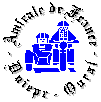            AMICALE DNIEPR-OURAL DE France           AMICALE DNIEPR-OURAL DE France           AMICALE DNIEPR-OURAL DE France           AMICALE DNIEPR-OURAL DE France           AMICALE DNIEPR-OURAL DE France           AMICALE DNIEPR-OURAL DE France           AMICALE DNIEPR-OURAL DE France           AMICALE DNIEPR-OURAL DE France           AMICALE DNIEPR-OURAL DE France           AMICALE DNIEPR-OURAL DE FranceBON DE COMMANDEBON DE COMMANDEBON DE COMMANDEBON DE COMMANDEBON DE COMMANDEAttention, avant toute commande, vérifiez la disponibilité des articles auprès du responsable : laurent.fraucourt@wanadoo.frAttention, avant toute commande, vérifiez la disponibilité des articles auprès du responsable : laurent.fraucourt@wanadoo.frAttention, avant toute commande, vérifiez la disponibilité des articles auprès du responsable : laurent.fraucourt@wanadoo.frAttention, avant toute commande, vérifiez la disponibilité des articles auprès du responsable : laurent.fraucourt@wanadoo.frAttention, avant toute commande, vérifiez la disponibilité des articles auprès du responsable : laurent.fraucourt@wanadoo.frAttention, avant toute commande, vérifiez la disponibilité des articles auprès du responsable : laurent.fraucourt@wanadoo.frAttention, avant toute commande, vérifiez la disponibilité des articles auprès du responsable : laurent.fraucourt@wanadoo.frAttention, avant toute commande, vérifiez la disponibilité des articles auprès du responsable : laurent.fraucourt@wanadoo.frAttention, avant toute commande, vérifiez la disponibilité des articles auprès du responsable : laurent.fraucourt@wanadoo.frAttention, avant toute commande, vérifiez la disponibilité des articles auprès du responsable : laurent.fraucourt@wanadoo.frDésignationTaille
(S,M,L,XL,XXL,XXXL)Prix unitaireQuantitéTotalSweat-shirt de l’Amicale Rupture M et XL28 €Tee-shirt de l'Amicale Rupture S et XL15 €Ecusson de l'Amicale brodé ø 8,5 cm6 €Ecusson "Ural" brodé 6 €Ecusson « Dnepr » brodé 6 €Ecusson grand modèle Ø 20 cm13€Casquette sérigraphiée8 €Autocollant Amicale ø 8 cm2 €Autocollant Amicale ø 8 cm transparent2 €Autocollant de réservoir "Dnepr"2 €Autocollant de réservoir "Ural"2 €Autocollant des 20 ans2 €Autocollant commémoratif 19892 €Autocollant des 30 ans2€Petit autocollant étoile "faucille marteau"2 €Grand autocollant étoile "faucille marteau"3 €Petit autocollant étoile "piston"2 €Grand autocollant étoile "piston"3 €Porte-clés Amicale3,50 €Flasque AG 201710€Flasque seule                                                          Lettre suivie 3€50PORT :Autocollants                                 tarif lettre suivie 3,50€tarif lettre suivie 3,50€Jusqu'à 2 tee-shirtsColissimo M 8,50€Colissimo M 8,50€Au-delà, me consulterAu-delà, me consulterEtrangerse renseignerse renseignerTOTAL :